Name: _____________________________Final Checklist for Poetry PresentationsHave you completed all parts of the required criteria?Poet biographyReading of poem5 different aspects of SIFTOverall message of poem and why you chose itDid you go over the PowerPoint Pointers? (works for all presentations)If your presentation is online, do you have it saved in a place easily accessible? (OneDrive, Home Drive, USB, etc.)Have you rehearsed your presentation? If you presenting by yourself, do you have someone to forward your slides for you?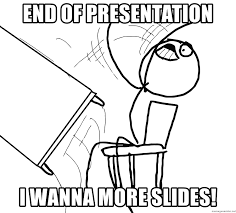 